December 3rd         Service of Prayer for Healing  4.30pmAnd to be even more prepared!2nd DecemberAn Advent Quiet Day - why not come and spend a few hours in Quiet Reflection in preparation for the busy ‘silly season’ of December 10am - 2.00pm sandwich lunch provided Carol Service          10th December  6.00pmCrib service              24th December 4.30pm Christingle                7th January       4.30pmContact details:Rector – Rev. Stefanie Hodges – Tel 504228 (day off Friday)Curate – Rev. Diane Peters – Tel 532796 (away for the next week)Newsletter – Sue Hammond – Tel 562661 or email m_hammond@talk21.comHall manager/lettings – Val Holt – Tel 852764Vulnerable Adults – Eike Ndiweni – email Eike.ndiweni@btinternet.comStewardship – Mike Hammond - Tel 562661  email m_hammond@talk21.comA very warm welcome to all joining us for our Holy Communion Service this morning. Please do join us in the hall after the service for a cup coffee and a chat.Collect for the Eighth Sunday after Trinity.O God, whose never-failing providence ordereth all things both in heaven and earth; We humbly beseech thee to put away from us all hurtful things, and to give us those things which be profitable for us; through Jesus Christ our Lord. Amen.Readings:Daniel 7: 9-10, 13-14	Page 8932 Peter 1: 16-19	Page 1222Acts 2: 1-21		Page 1093The flowers this week are in memory of John Wakefield whose birthday it would bePlease pray:For our Lord to provide someone who can take on the role as leader for the children’s work , it is vital that this ministry continues but also grows. For the families in the parish that the summer break will be safe and enjoyable for Parents, Carer’s and childrenFor those who are unwell at this time. Please remember to put the names of those you pray for on the prayer tree, they will also be prayed for during morning office For Charles King, Brenda McDermott, Brenda Wakefield and  Maureen McRedmundFor Troy and Letishia as they prepare for their Wedding in SeptemberNoticesHousegroups4 house groups are in the process of being formed  If you are interested please put your name down on the list at the back of the church, thank you. Fairlands Group ‘Women in Bible’ Wednesday. 7.30pm - run by Dawn Murrell. You don’t have to live in Fairlands to attend. Subject to be decided. Basics of Faith Group –- for all who are interested in finding out more about the Christian Faith. Saturday mornings (tie to be decided)  Thematic themes – [‘Decisions- Seeking God’s Guidance’] to be hosted at Rae Barbour. Thursday 1.30pm  What is God like – run by Sallie Anne.Biblical Study starting with the Book of James, - Wednesday morning for 1 hour after morning office. – Stefanie There will be no all Age Service in August. There will be no Mum’s coffee morning during the school holidays Morning Office: Monday – Thursday 9am-9.30am, why not use this quieter time of the year to join usCan you help?We need to recruit  more Sidespeople to help with welcoming people to our services. To find out what is involved with this vital role please speak to StefanieRide & Stride – 9th September 2017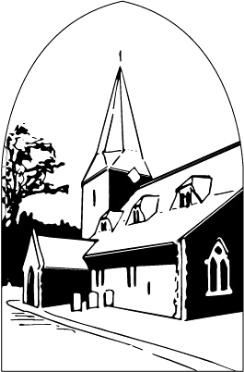 This event raises money for  the Surrey Churches Preservation Trust and for the churches of the participants. Cyclists and walkers are sponsored to visit as many churches as they can within a set time. One of the churches visited will be St Francis and we will need to have people here to welcome and to provide refreshments. We can only play our part if people can help by organising refreshments, welcoming etc.  Please   volunteer!Thank you!We want to say a HUGE  thank you both to God and to an incredibly generous donor who has given us a gift of £2000.00 to pay for the hall lighting – words can’t express how much this means to us!Forthcoming Events - Dates for your Diary August 12th   Chicken Foot – Social evening, 6.00pm with Chicken and Chip Supper, tickets £8.00 £4.00 for under 10’s The Chicken foot social is proving to be a great time for all ages and is now becoming a social event at other churches, {it started here first!!!!}  Why not invite family and friends neighbours or anyone who wants a fun time with great fellowship.                                            Tickets available from this weekSeptember 10th      All Age Harvest Festival service followed by a Community Street party, with an Auction of Promises. A time to celebrate Harvest and encourage our community to come together. (More details to follow) October 1st             Tea party and Songs of Praise If you have a favourite hymn  drop it in an envelope addressed to Stefanie and we  will try to incorporate it.  It would be good to have a line or two of why it is your favourite. October 8th            All Age pub walk - tbcOctober 29th            Compassionate Friends Service 4.30 pm. [A gentle service for those who have lost loved ones]. November 12th        Remembrance service 10.30am 